2020 VIV全球首展9月青岛圆满落幕，彰显畜牧平台新作为9月17-19日，由上海万耀企龙展览有限公司和VNU欧洲展览集团主办的VIV Qingdao 2020亚洲国际集约化畜牧展（青岛）圆满举行。VIV进入中国20年，感谢全球伙伴长期以来对展会的支持与信任。此次展会是联合全球畜牧行业对疫情下的消极与沉寂状态的反击，更昭示着畜牧产业更强的斗志与生命力。参展企业352家，展出面积40,000平方米，现场参观人次16,557，现场参会人次3,369。此次VIV青岛展会首度启动“云”平台，线上线下精彩同步，有效落实了365全年服务平台。仅展期3天，线上互动观看人次已达到55,402。种猪、反刍、粪污环保等板块在此次展会中也有突出的展现，进一步实现了VIV作为“从饲料到食品”全产业链平台的价值。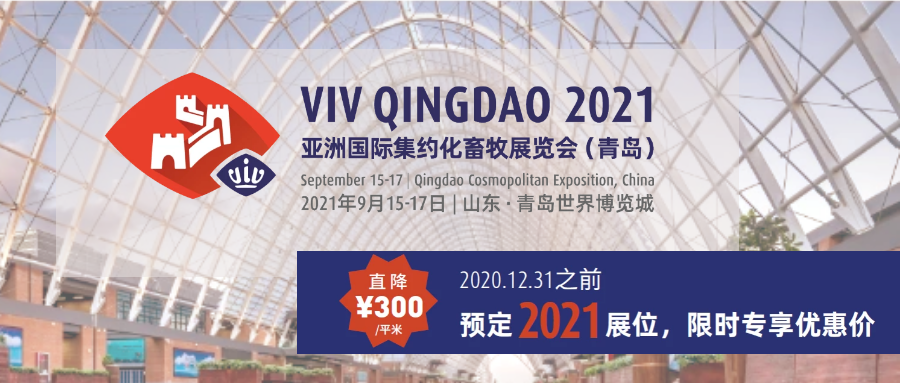 四大农业品牌活动同期举行，未来农牧产业一体化预演VIV自2019年结缘青岛，联合由青岛市人民政府、山东省农业农村厅主办，青岛市农业农村局、青岛市贸促会等单位支持的AAFEX亚洲农业与食品产业博览会（青岛），进一步兼顾国际性平台与本土产业优势，推进了“种植+养殖+食品”的上下游产业链融合。2020年，这样的模式得到进一步的扩展和升级。山东省庆祝2020中国农民丰收节主场活动、农产品区域公用品牌热销暨中国品牌农产品展销庆丰收活动与VIV青岛展同期同地举办，相互助力，共同打造亚洲地区具有国际影响力的农业盛会。云系列活动吸引5.5w+人次在线观看，价值内容传播新纪元开启在现阶段，中国对于疫情的迅速控制以及各个产业复工复产的巨大成果也是有目共睹的，但是海内外的交流合作需要更广泛和专业的服务平台。作为VIV全球系列展会的2020首展，同样也肩负着向全球同仁传递积极信号的重任，积极打造“全球畜牧行业共同体”平台。此次展会开通“云逛展”、“云采访”、“云会议”、“云推荐”、“云配对”等云上系列活动，全方位覆盖展会精彩内容，吸引了来自全球逾30个国家和地区观众参与，在线互动观看人次55,402。云逛展活动主要围绕无抗替抗、猪业智慧养殖、家禽疫病防控、家禽智慧养殖等专题；精选20家优质外贸出口型企业，面向海外观众进行专场直播；云采访间对话行业代表性企业和国际协会，带来关于种猪育种、无抗替抗、智慧养殖、粪污环保、外贸策略、国际合作等各个层面的深度探讨，分享成功模式和经验，传递行业发展积极信号。这些精彩的内容可在云游VIV频道长期回看，云配对系统也将在展后继续为全球行业伙伴服务。以贸易为核心的服务理念深度实践，数字化贸易模式的大胆创新9月17日下午，中国畜牧供应商与加纳共和国畜禽养殖买家在展会现场云连线。跨越上万公里距离与8个小时的时差，23位加纳国际买家与在VIV青岛现场的广州广兴牧业设备集团有限公司、青岛兴仪电子设备有限责任公司、青岛鑫光正牧业有限公司、江苏正昌粮机股份有限公司等一批优选展商企业在线互动交流。本次活动的成功举行，对VIV未来开展全年系列的国际买家专场云配对活动有重要的实践意义。近年来，VIV青岛展积极引入数字化营销和服务模式，逐渐形成具有高度精准匹配能力的商贸服务。2020年首度推出“在线商贸配对服务”，截止展会结束，在线企业已达到450余家，在线买家12,000+，累积完成在线邀约配对1,000余场。该平台已累积了丰富的供应商与买家资源，来自全球50多个国家和地区的买家积极参与互动，包括：荷兰、巴基斯坦、俄罗斯、伊朗、法国、韩国、德国、马来西亚、菲律宾、尼日利亚、意大利、加纳、埃及、斯里兰卡、孟加拉等。该系统在VIV展会结束后持续为行业服务，VIV青岛展主办方也将持续邀请更多的品牌展商和专业买家进入。组织高质量的专业观众参观团，VIV在华重要战略部署持续发力VIV青岛2020持续落实“专业观众团组织”的重要战略部署，分别组织了生猪规模养殖参观团、生猪育种参观团、山东及周边地区畜禽养殖企业考察团、粪污环保技术交流团、无抗替抗技术交流团等。他们现场参观了50余家相关企业，并在相关的会议活动中进行精彩的交流互动。未来将进一步增加此类活动频次，丰富主题，为高质量观众团提供兼顾会议与展会的互动交流服务。以国际视角看中国畜牧业发展，国际嘉宾比重高达52%VIV青岛展的多个品牌会议论坛，始终兼顾国内市场发展热点，融合国际前沿资讯。据统计，2020年同期近20场会议，现场参会人次3,369。从会议主题选择到演讲嘉宾邀约终坚持着国际化的运营模式，通过现场和线上的多种模式互动，进一步传递全球畜牧产业价值内容。由VIV自办的国际高端论坛，海外演讲嘉宾占比高达52%。荷兰农业协会，全球奶农联盟，加纳工业协会，加中贸易平台，山东省奶业协会，中国猪产业链生态圈平台，全球食品合作伙伴，AIC 国际畜牧咨询公司，农财宝典，鲁牧传媒，荷斯坦传媒等国内外多家行业机构和资深媒体共同打造。由VIV worldwide与中国猪产业链生态圈平台共同主办的第三届国际养殖产业链发展高层论坛，从2018年创办之初，始终聚焦生猪全产业链各个环节的热点话题。在此次论坛关于行业发展趋势的主题中，中国畜牧兽医学会副秘书长、世界家禽学会亚太联盟副主席 马闯先生深度分享“新冠肺炎和非洲猪瘟背景下中国肉类生产供应及对贸易的影响”：2020年中国成为全球畜产品和饲料生产高地；中国生猪养殖业艰难恢复，规模化整合速度加快，优质头部企业将逐渐成为市场供应主体。在他的分享中，也有大量的篇幅分析了家禽产业与生猪供应的未来市场占比趋势。关注畜牧行业创新发展，以“产业转化，科技先行”为理念的VIV 国际畜牧技术创新及应用论坛，本次会议获得了荷兰农业协会和全球食品合作伙伴的鼎力支持，其中12位国际演讲嘉宾为大家带来诸多的国际前沿观点和技术分享。同期三大平行论坛：猪场疫病防控及生物安全专题论坛；智慧养殖应用与创新发展专题论坛；全球家禽及蛋品发展交流论坛“如何实现利润增效”。多角度分享，为中国畜牧行业的变革发展带来新的灵感。全球家禽及蛋品发展交流论坛的演讲嘉宾基本为海外专家学者以及国内相关企业的海外负责人，该会议是VIV青岛展同期会议中国际化水平最高的。荷兰农业协会、泰高集团、荷兰荷特华科农牧设备有限公司、荷兰皇家GD动物健康、全球食品伙伴、荷兰家禽专业中心、欧福蛋业、江苏正昌粮机股份有限公司、FFI咨询公司等的专家学者和实践者们在线分享，从多个维度剖析中国蛋鸡产业提升利润的途径，多环节的科学管理实现利润增效，关注动物福利与可持续的家禽养殖。VIV青岛展战略合作论坛“全球种猪基因进展未来方向峰会”，200多位来自国内外种猪育种行业的领袖们齐聚GPGS峰会，共同探讨全球和中国在非洲猪瘟和新冠疫情之下的猪业未来发展之路，引航猪业下一个“新常态”。家育种猪集团、嘉吉、正邦集团、山西长荣、海波尔种猪等企业积极参与此次会议，并作了非常精彩的分享。本次峰会得到海内外育种行业高度关注，​中英文同传全程直播。近年，中国畜牧业多项重要政策发布，对反刍、无抗替抗、无害化等行业热点关注度与日俱增。展会同期举办2020首届中国畜牧业替抗T20峰会，畜牧粪污、无害化资源利用专场论坛，中国反刍技术高峰论坛等会议，从政策解读和创新实践等维度剖析中国畜牧业发展趋势，得到了行业内的充分肯定。​VIV青岛展现场还举办了丰富多彩的活动，深度联动行业，提升展会现场的互动性。山西品牌中华行活动、青岛鑫光正畜牧养殖智能全屋系统发布会暨战略合作签约仪式、“关爱新一代畜牧人”行业爱心义卖等活动，用不同的方式展现了畜牧行业的欣欣向荣。VIV进入中国20年，与行业共同见证成功VIV进入之初也正是中国畜牧产业结构调整和产业变革的重要时期，即将跨入WTO的全新时代。中国畜牧业未来发展何去何从？与国际的差距如何去追赶？成为了当时（2000年）全行业急需破解的难题。聚力同心，共铸畜牧梦想。VIV自2000年进入中国，二十年累积服务全球参展企业5000余家。在这个国际化平台上也涌现出一批与行业共同成长、引领行业前行的榜样企业，他们不断进取，勇于拓展，为行业的发展带来无限活力。VIV还与全球200+的机构和媒体达成深度的合作，二十年间深度密切合作，为VIV的创新发展提供最强助力。9月17日（展会首日）晚间，在展会现场举办了盛大的欢迎酒会暨助力畜牧行业持续发展匠心表彰活动，宴请四方宾朋。感恩见证20年，现场向近60余家企业或机构颁发“同心聚力奖”、“价值传播奖”、“杰出贡献奖”、“持续进步奖”、“卓越山东奖”等奖项。畜牧行业的领路人、先锋军以及诸多的新势力代表云集VIV 青岛展，共同回顾20年精彩，举杯共祝更好未来。2021展会正式发布，新期待、新形象、新行动VIV Qingdao 2021亚洲国际集约化畜牧展览会（青岛）规划也在期间正式公布，将于2021年9月15-17日在青岛举办，品牌形象全新升级，将启用“长城”形象，寓意坚韧与拼搏。联合荷兰、中国、泰国、中东、俄罗斯、非洲、意大利、土耳其等全球各个角落的VIV团队成员们，通力合作，为未来畜牧新格局新联动贡献更多力量。2021年展位限时优惠预定，截止至2020年12月31日前每平方米展位可享RMB 300优惠，咨询：021-6195 6015。查看更多资讯：www.VIVworldwide.cn，微信公众号：VIVworldwide。